Hierbij bied ik u de nota naar aanleiding van het verslag inzake het bovenvermelde voorstel alsmede een nota van wijziging aan.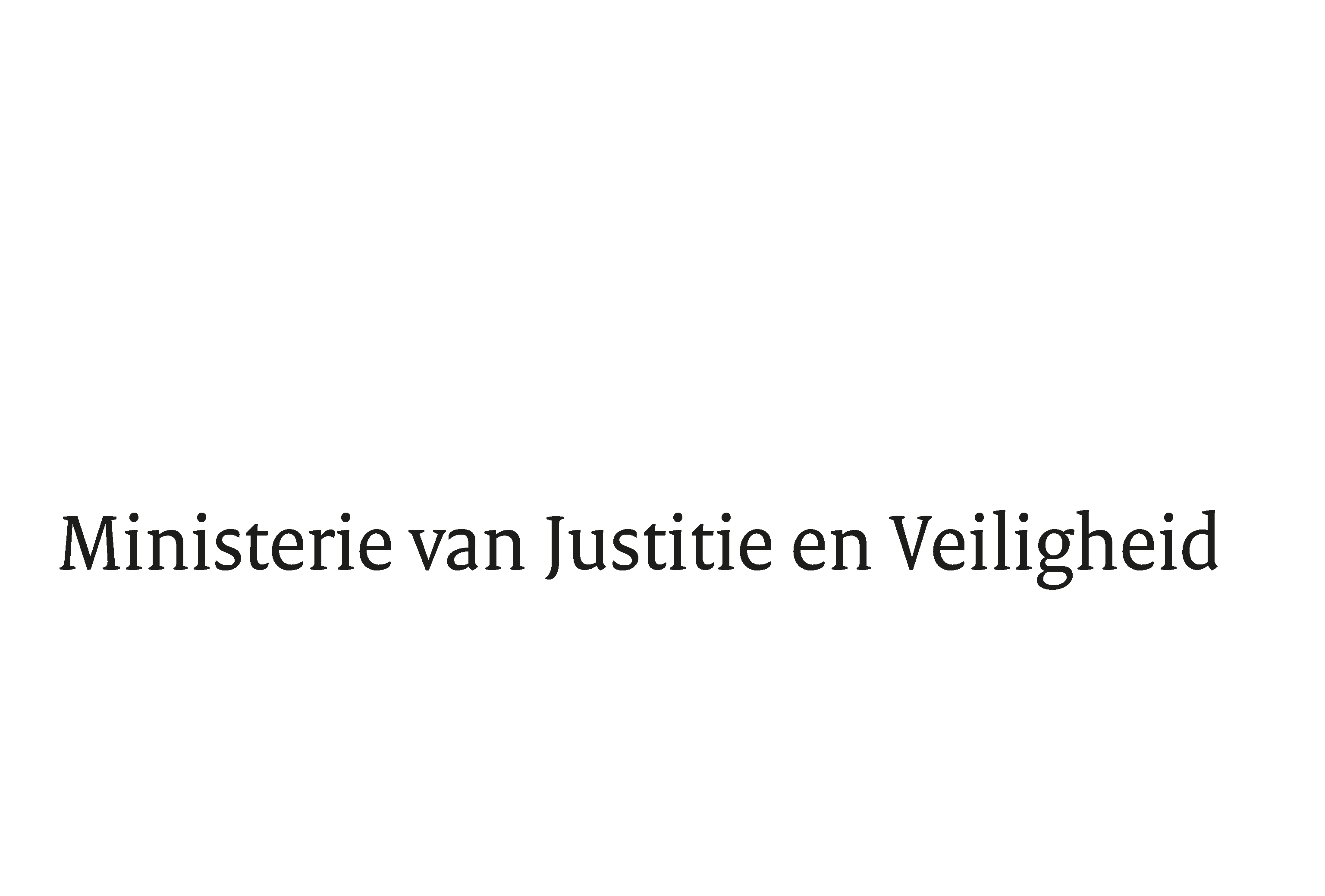 > Retouradres Postbus 20301 2500 EH  Den Haag> Retouradres Postbus 20301 2500 EH  Den HaagAan de Voorzitter van de Tweede Kamer  der Staten-Generaal
Postbus 20018
2500 EA Den HaagAan de Voorzitter van de Tweede Kamer  der Staten-Generaal
Postbus 20018
2500 EA Den HaagDatum13 februari 2019OnderwerpVoorstel van wet tot wijziging van onder meer het WvSv BES in verband met aanpassing van de regeling van de bijzondere opsporingsbevoegdheden (Kamerstuknummer 34 976)Directie Wetgeving en Juridische ZakenSTurfmarkt 1472511 DP  Den HaagPostbus 203012500 EH  Den Haagwww.rijksoverheid.nl/jenvOns kenmerk2495440Bij beantwoording de datum en ons kenmerk vermelden. Wilt u slechts één zaak in uw brief behandelen.